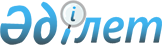 О признании утратившим силу постановления Правительства Республики Казахстан от 30 декабря 2009 года № 2267 "Об утверждении Правил запрета на ввоз, а также на производство, применение и реализацию на территории Республики Казахстан продукции, предназначенной для использования и применения населением, а также в предпринимательской и (или) иной деятельности"Постановление Правительства Республики Казахстан от 14 апреля 2022 года № 222.
      Правительство Республики Казахстан ПОСТАНОВЛЯЕТ:
      1. Признать утратившим силу постановление Правительства Республики Казахстан от 30 декабря 2009 года № 2267 "Об утверждении Правил запрета на ввоз, а также на производство, применение и реализацию на территории Республики Казахстан продукции, предназначенной для использования и применения населением, а также в предпринимательской и (или) иной деятельности".
      2. Настоящее постановление вводится в действие со дня его первого официального опубликования.
					© 2012. РГП на ПХВ «Институт законодательства и правовой информации Республики Казахстан» Министерства юстиции Республики Казахстан
				
      Премьер-Министр Республики Казахстан

А. Смаилов
